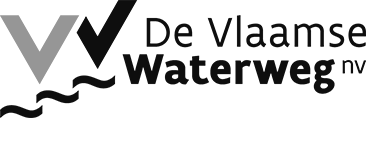 Havenstraat 443500 HASSELTT 011 29 84 00www.vlaamsewaterweg.beVergunningsaanvraag voor privatief gebruik van openbaar domein in het ambtsgebied van De Vlaamse Waterweg nv//////////////////////////////////////////////////////////////////////////////////////////////////////////////////////////////////////////////////////////////Waarvoor dient dit formulier?Met dit formulier dient u een aanvraag in om openbaar domein voor privatieve doeleinden te gebruiken. Met privatief wordt bedoeld dat u het openbaar domein exclusief voor uzelf gebruikt, bijvoorbeeld om werken uit te voeren, activiteiten te organiseren of constructies te plaatsen, te wijzigen of te verplaatsen. De aanvraag heeft betrekking op het privatieve gebruik van wegen, waterwegen, zeewering en dijken.Aan wie bezorgt u dit formulier?Stuur deze aanvraag minstens dertig dagen voor de aanvang van de werken of activiteiten naar De Vlaamse Waterweg nv op het bovenstaande adres.Gegevens van de aanvragerGegevens van de aanvragerGegevens van de aanvragerGegevens van de aanvragerGegevens van de aanvragerGegevens van de aanvragerGegevens van de aanvragerGegevens van de aanvragerGegevens van de aanvragerGegevens van de aanvragerGegevens van de aanvragerGegevens van de aanvragerGegevens van de aanvragerGegevens van de aanvragerGegevens van de aanvrager1Kruis aan in welke hoedanigheid u het formulier invult.Kruis aan in welke hoedanigheid u het formulier invult.Kruis aan in welke hoedanigheid u het formulier invult.Kruis aan in welke hoedanigheid u het formulier invult.Kruis aan in welke hoedanigheid u het formulier invult.Kruis aan in welke hoedanigheid u het formulier invult.Kruis aan in welke hoedanigheid u het formulier invult.Kruis aan in welke hoedanigheid u het formulier invult.Kruis aan in welke hoedanigheid u het formulier invult.Kruis aan in welke hoedanigheid u het formulier invult.Kruis aan in welke hoedanigheid u het formulier invult.Kruis aan in welke hoedanigheid u het formulier invult.Kruis aan in welke hoedanigheid u het formulier invult.Kruis aan in welke hoedanigheid u het formulier invult.Kruis aan in welke hoedanigheid u het formulier invult.natuurlijke persoon. Ga naar vraag 2.natuurlijke persoon. Ga naar vraag 2.natuurlijke persoon. Ga naar vraag 2.natuurlijke persoon. Ga naar vraag 2.natuurlijke persoon. Ga naar vraag 2.natuurlijke persoon. Ga naar vraag 2.natuurlijke persoon. Ga naar vraag 2.natuurlijke persoon. Ga naar vraag 2.natuurlijke persoon. Ga naar vraag 2.natuurlijke persoon. Ga naar vraag 2.natuurlijke persoon. Ga naar vraag 2.natuurlijke persoon. Ga naar vraag 2.natuurlijke persoon. Ga naar vraag 2.natuurlijke persoon. Ga naar vraag 2.rechtspersoon. Ga naar vraag 3.rechtspersoon. Ga naar vraag 3.rechtspersoon. Ga naar vraag 3.rechtspersoon. Ga naar vraag 3.rechtspersoon. Ga naar vraag 3.rechtspersoon. Ga naar vraag 3.rechtspersoon. Ga naar vraag 3.rechtspersoon. Ga naar vraag 3.rechtspersoon. Ga naar vraag 3.rechtspersoon. Ga naar vraag 3.rechtspersoon. Ga naar vraag 3.rechtspersoon. Ga naar vraag 3.rechtspersoon. Ga naar vraag 3.rechtspersoon. Ga naar vraag 3.2Vul uw persoonlijke gegevens in.Vul uw persoonlijke gegevens in.Vul uw persoonlijke gegevens in.Vul uw persoonlijke gegevens in.Vul uw persoonlijke gegevens in.Vul uw persoonlijke gegevens in.Vul uw persoonlijke gegevens in.Vul uw persoonlijke gegevens in.Vul uw persoonlijke gegevens in.Vul uw persoonlijke gegevens in.Vul uw persoonlijke gegevens in.Vul uw persoonlijke gegevens in.Vul uw persoonlijke gegevens in.Vul uw persoonlijke gegevens in.Vul uw persoonlijke gegevens in.voor- en achternaam voor- en achternaam voor- en achternaam straat en nummer straat en nummer straat en nummer postnummer en gemeente postnummer en gemeente postnummer en gemeente telefoonnummer telefoonnummer telefoonnummer gsm-nummer gsm-nummer gsm-nummer e-mailadres e-mailadres e-mailadres geboortedatum geboortedatum geboortedatum dagmaandjaar3Vul de gegevens van de rechtspersoon in.Bij het adres vermeldt u het adres van de maatschappelijke zetel. De publicatiedata van de wijzigingen hoeft u alleen in te vullen als de oprichtingsakte werd gewijzigd.Vul de gegevens van de rechtspersoon in.Bij het adres vermeldt u het adres van de maatschappelijke zetel. De publicatiedata van de wijzigingen hoeft u alleen in te vullen als de oprichtingsakte werd gewijzigd.Vul de gegevens van de rechtspersoon in.Bij het adres vermeldt u het adres van de maatschappelijke zetel. De publicatiedata van de wijzigingen hoeft u alleen in te vullen als de oprichtingsakte werd gewijzigd.Vul de gegevens van de rechtspersoon in.Bij het adres vermeldt u het adres van de maatschappelijke zetel. De publicatiedata van de wijzigingen hoeft u alleen in te vullen als de oprichtingsakte werd gewijzigd.Vul de gegevens van de rechtspersoon in.Bij het adres vermeldt u het adres van de maatschappelijke zetel. De publicatiedata van de wijzigingen hoeft u alleen in te vullen als de oprichtingsakte werd gewijzigd.Vul de gegevens van de rechtspersoon in.Bij het adres vermeldt u het adres van de maatschappelijke zetel. De publicatiedata van de wijzigingen hoeft u alleen in te vullen als de oprichtingsakte werd gewijzigd.Vul de gegevens van de rechtspersoon in.Bij het adres vermeldt u het adres van de maatschappelijke zetel. De publicatiedata van de wijzigingen hoeft u alleen in te vullen als de oprichtingsakte werd gewijzigd.Vul de gegevens van de rechtspersoon in.Bij het adres vermeldt u het adres van de maatschappelijke zetel. De publicatiedata van de wijzigingen hoeft u alleen in te vullen als de oprichtingsakte werd gewijzigd.Vul de gegevens van de rechtspersoon in.Bij het adres vermeldt u het adres van de maatschappelijke zetel. De publicatiedata van de wijzigingen hoeft u alleen in te vullen als de oprichtingsakte werd gewijzigd.Vul de gegevens van de rechtspersoon in.Bij het adres vermeldt u het adres van de maatschappelijke zetel. De publicatiedata van de wijzigingen hoeft u alleen in te vullen als de oprichtingsakte werd gewijzigd.Vul de gegevens van de rechtspersoon in.Bij het adres vermeldt u het adres van de maatschappelijke zetel. De publicatiedata van de wijzigingen hoeft u alleen in te vullen als de oprichtingsakte werd gewijzigd.Vul de gegevens van de rechtspersoon in.Bij het adres vermeldt u het adres van de maatschappelijke zetel. De publicatiedata van de wijzigingen hoeft u alleen in te vullen als de oprichtingsakte werd gewijzigd.Vul de gegevens van de rechtspersoon in.Bij het adres vermeldt u het adres van de maatschappelijke zetel. De publicatiedata van de wijzigingen hoeft u alleen in te vullen als de oprichtingsakte werd gewijzigd.Vul de gegevens van de rechtspersoon in.Bij het adres vermeldt u het adres van de maatschappelijke zetel. De publicatiedata van de wijzigingen hoeft u alleen in te vullen als de oprichtingsakte werd gewijzigd.Vul de gegevens van de rechtspersoon in.Bij het adres vermeldt u het adres van de maatschappelijke zetel. De publicatiedata van de wijzigingen hoeft u alleen in te vullen als de oprichtingsakte werd gewijzigd.naam naam naam straat en nummer straat en nummer straat en nummer postnummer en gemeente postnummer en gemeente postnummer en gemeente publicatiedatum publicatiedatum publicatiedatum dagmaandjaaroprichtingsakteoprichtingsakteoprichtingsaktepublicatiedatum wijzigingen publicatiedatum wijzigingen publicatiedatum wijzigingen dagmaandjaardagmaandjaardagmaandjaardagmaandjaardagmaandjaarvoor- en achternaam van de gevolmachtigde voor- en achternaam van de gevolmachtigde voor- en achternaam van de gevolmachtigde telefoonnummertelefoonnummertelefoonnummere-mailadres e-mailadres e-mailadres 4Vermeld hieronder het facturatieadres.U hoeft het facturatieadres alleen in te vullen als het verschilt van het adres van de maatschappelijke zetel.Vermeld hieronder het facturatieadres.U hoeft het facturatieadres alleen in te vullen als het verschilt van het adres van de maatschappelijke zetel.Vermeld hieronder het facturatieadres.U hoeft het facturatieadres alleen in te vullen als het verschilt van het adres van de maatschappelijke zetel.Vermeld hieronder het facturatieadres.U hoeft het facturatieadres alleen in te vullen als het verschilt van het adres van de maatschappelijke zetel.Vermeld hieronder het facturatieadres.U hoeft het facturatieadres alleen in te vullen als het verschilt van het adres van de maatschappelijke zetel.Vermeld hieronder het facturatieadres.U hoeft het facturatieadres alleen in te vullen als het verschilt van het adres van de maatschappelijke zetel.Vermeld hieronder het facturatieadres.U hoeft het facturatieadres alleen in te vullen als het verschilt van het adres van de maatschappelijke zetel.Vermeld hieronder het facturatieadres.U hoeft het facturatieadres alleen in te vullen als het verschilt van het adres van de maatschappelijke zetel.Vermeld hieronder het facturatieadres.U hoeft het facturatieadres alleen in te vullen als het verschilt van het adres van de maatschappelijke zetel.Vermeld hieronder het facturatieadres.U hoeft het facturatieadres alleen in te vullen als het verschilt van het adres van de maatschappelijke zetel.Vermeld hieronder het facturatieadres.U hoeft het facturatieadres alleen in te vullen als het verschilt van het adres van de maatschappelijke zetel.Vermeld hieronder het facturatieadres.U hoeft het facturatieadres alleen in te vullen als het verschilt van het adres van de maatschappelijke zetel.Vermeld hieronder het facturatieadres.U hoeft het facturatieadres alleen in te vullen als het verschilt van het adres van de maatschappelijke zetel.Vermeld hieronder het facturatieadres.U hoeft het facturatieadres alleen in te vullen als het verschilt van het adres van de maatschappelijke zetel.Vermeld hieronder het facturatieadres.U hoeft het facturatieadres alleen in te vullen als het verschilt van het adres van de maatschappelijke zetel.straat en nummer straat en nummer straat en nummer postnummer en gemeente postnummer en gemeente postnummer en gemeente 5Vermeld hieronder het exploitatieadres.U hoeft het exploitatieadres alleen in te vullen als het verschilt van het adres van de maatschappelijke zetel.Vermeld hieronder het exploitatieadres.U hoeft het exploitatieadres alleen in te vullen als het verschilt van het adres van de maatschappelijke zetel.Vermeld hieronder het exploitatieadres.U hoeft het exploitatieadres alleen in te vullen als het verschilt van het adres van de maatschappelijke zetel.Vermeld hieronder het exploitatieadres.U hoeft het exploitatieadres alleen in te vullen als het verschilt van het adres van de maatschappelijke zetel.Vermeld hieronder het exploitatieadres.U hoeft het exploitatieadres alleen in te vullen als het verschilt van het adres van de maatschappelijke zetel.Vermeld hieronder het exploitatieadres.U hoeft het exploitatieadres alleen in te vullen als het verschilt van het adres van de maatschappelijke zetel.Vermeld hieronder het exploitatieadres.U hoeft het exploitatieadres alleen in te vullen als het verschilt van het adres van de maatschappelijke zetel.Vermeld hieronder het exploitatieadres.U hoeft het exploitatieadres alleen in te vullen als het verschilt van het adres van de maatschappelijke zetel.Vermeld hieronder het exploitatieadres.U hoeft het exploitatieadres alleen in te vullen als het verschilt van het adres van de maatschappelijke zetel.Vermeld hieronder het exploitatieadres.U hoeft het exploitatieadres alleen in te vullen als het verschilt van het adres van de maatschappelijke zetel.Vermeld hieronder het exploitatieadres.U hoeft het exploitatieadres alleen in te vullen als het verschilt van het adres van de maatschappelijke zetel.Vermeld hieronder het exploitatieadres.U hoeft het exploitatieadres alleen in te vullen als het verschilt van het adres van de maatschappelijke zetel.Vermeld hieronder het exploitatieadres.U hoeft het exploitatieadres alleen in te vullen als het verschilt van het adres van de maatschappelijke zetel.Vermeld hieronder het exploitatieadres.U hoeft het exploitatieadres alleen in te vullen als het verschilt van het adres van de maatschappelijke zetel.Vermeld hieronder het exploitatieadres.U hoeft het exploitatieadres alleen in te vullen als het verschilt van het adres van de maatschappelijke zetel.straat en nummer straat en nummer straat en nummer postnummer en gemeente postnummer en gemeente postnummer en gemeente 6Vermeld hieronder de gegevens van de contactpersoon.U hoeft deze vraag alleen in te vullen als de contactpersoon iemand anders is dan de gevolmachtigde, vermeld in vraag 3.Vermeld hieronder de gegevens van de contactpersoon.U hoeft deze vraag alleen in te vullen als de contactpersoon iemand anders is dan de gevolmachtigde, vermeld in vraag 3.Vermeld hieronder de gegevens van de contactpersoon.U hoeft deze vraag alleen in te vullen als de contactpersoon iemand anders is dan de gevolmachtigde, vermeld in vraag 3.Vermeld hieronder de gegevens van de contactpersoon.U hoeft deze vraag alleen in te vullen als de contactpersoon iemand anders is dan de gevolmachtigde, vermeld in vraag 3.Vermeld hieronder de gegevens van de contactpersoon.U hoeft deze vraag alleen in te vullen als de contactpersoon iemand anders is dan de gevolmachtigde, vermeld in vraag 3.Vermeld hieronder de gegevens van de contactpersoon.U hoeft deze vraag alleen in te vullen als de contactpersoon iemand anders is dan de gevolmachtigde, vermeld in vraag 3.Vermeld hieronder de gegevens van de contactpersoon.U hoeft deze vraag alleen in te vullen als de contactpersoon iemand anders is dan de gevolmachtigde, vermeld in vraag 3.Vermeld hieronder de gegevens van de contactpersoon.U hoeft deze vraag alleen in te vullen als de contactpersoon iemand anders is dan de gevolmachtigde, vermeld in vraag 3.Vermeld hieronder de gegevens van de contactpersoon.U hoeft deze vraag alleen in te vullen als de contactpersoon iemand anders is dan de gevolmachtigde, vermeld in vraag 3.Vermeld hieronder de gegevens van de contactpersoon.U hoeft deze vraag alleen in te vullen als de contactpersoon iemand anders is dan de gevolmachtigde, vermeld in vraag 3.Vermeld hieronder de gegevens van de contactpersoon.U hoeft deze vraag alleen in te vullen als de contactpersoon iemand anders is dan de gevolmachtigde, vermeld in vraag 3.Vermeld hieronder de gegevens van de contactpersoon.U hoeft deze vraag alleen in te vullen als de contactpersoon iemand anders is dan de gevolmachtigde, vermeld in vraag 3.Vermeld hieronder de gegevens van de contactpersoon.U hoeft deze vraag alleen in te vullen als de contactpersoon iemand anders is dan de gevolmachtigde, vermeld in vraag 3.Vermeld hieronder de gegevens van de contactpersoon.U hoeft deze vraag alleen in te vullen als de contactpersoon iemand anders is dan de gevolmachtigde, vermeld in vraag 3.Vermeld hieronder de gegevens van de contactpersoon.U hoeft deze vraag alleen in te vullen als de contactpersoon iemand anders is dan de gevolmachtigde, vermeld in vraag 3.voor- en achternaam voor- en achternaam voor- en achternaam functie functie functie telefoonnummer telefoonnummer telefoonnummer e-mailadres e-mailadres e-mailadres Gegevens van de aanvraagGegevens van de aanvraagGegevens van de aanvraagGegevens van de aanvraagGegevens van de aanvraagGegevens van de aanvraagGegevens van de aanvraagGegevens van de aanvraagGegevens van de aanvraagGegevens van de aanvraagGegevens van de aanvraagGegevens van de aanvraagGegevens van de aanvraagGegevens van de aanvraagGegevens van de aanvraag7Geef een zo exact mogelijke plaatsbepaling van het openbaar domein.Vermeld de straat en het nummer of de kadastrale gegevens als die bekend zijn. Als u die niet kent, beschrijf dan de omgeving zo duidelijk mogelijk. U kunt bijvoorbeeld verwijzen naar nabijgelegen straten. Voeg bij deze aanvraag een situatieschets.Geef een zo exact mogelijke plaatsbepaling van het openbaar domein.Vermeld de straat en het nummer of de kadastrale gegevens als die bekend zijn. Als u die niet kent, beschrijf dan de omgeving zo duidelijk mogelijk. U kunt bijvoorbeeld verwijzen naar nabijgelegen straten. Voeg bij deze aanvraag een situatieschets.Geef een zo exact mogelijke plaatsbepaling van het openbaar domein.Vermeld de straat en het nummer of de kadastrale gegevens als die bekend zijn. Als u die niet kent, beschrijf dan de omgeving zo duidelijk mogelijk. U kunt bijvoorbeeld verwijzen naar nabijgelegen straten. Voeg bij deze aanvraag een situatieschets.Geef een zo exact mogelijke plaatsbepaling van het openbaar domein.Vermeld de straat en het nummer of de kadastrale gegevens als die bekend zijn. Als u die niet kent, beschrijf dan de omgeving zo duidelijk mogelijk. U kunt bijvoorbeeld verwijzen naar nabijgelegen straten. Voeg bij deze aanvraag een situatieschets.Geef een zo exact mogelijke plaatsbepaling van het openbaar domein.Vermeld de straat en het nummer of de kadastrale gegevens als die bekend zijn. Als u die niet kent, beschrijf dan de omgeving zo duidelijk mogelijk. U kunt bijvoorbeeld verwijzen naar nabijgelegen straten. Voeg bij deze aanvraag een situatieschets.Geef een zo exact mogelijke plaatsbepaling van het openbaar domein.Vermeld de straat en het nummer of de kadastrale gegevens als die bekend zijn. Als u die niet kent, beschrijf dan de omgeving zo duidelijk mogelijk. U kunt bijvoorbeeld verwijzen naar nabijgelegen straten. Voeg bij deze aanvraag een situatieschets.Geef een zo exact mogelijke plaatsbepaling van het openbaar domein.Vermeld de straat en het nummer of de kadastrale gegevens als die bekend zijn. Als u die niet kent, beschrijf dan de omgeving zo duidelijk mogelijk. U kunt bijvoorbeeld verwijzen naar nabijgelegen straten. Voeg bij deze aanvraag een situatieschets.Geef een zo exact mogelijke plaatsbepaling van het openbaar domein.Vermeld de straat en het nummer of de kadastrale gegevens als die bekend zijn. Als u die niet kent, beschrijf dan de omgeving zo duidelijk mogelijk. U kunt bijvoorbeeld verwijzen naar nabijgelegen straten. Voeg bij deze aanvraag een situatieschets.Geef een zo exact mogelijke plaatsbepaling van het openbaar domein.Vermeld de straat en het nummer of de kadastrale gegevens als die bekend zijn. Als u die niet kent, beschrijf dan de omgeving zo duidelijk mogelijk. U kunt bijvoorbeeld verwijzen naar nabijgelegen straten. Voeg bij deze aanvraag een situatieschets.Geef een zo exact mogelijke plaatsbepaling van het openbaar domein.Vermeld de straat en het nummer of de kadastrale gegevens als die bekend zijn. Als u die niet kent, beschrijf dan de omgeving zo duidelijk mogelijk. U kunt bijvoorbeeld verwijzen naar nabijgelegen straten. Voeg bij deze aanvraag een situatieschets.Geef een zo exact mogelijke plaatsbepaling van het openbaar domein.Vermeld de straat en het nummer of de kadastrale gegevens als die bekend zijn. Als u die niet kent, beschrijf dan de omgeving zo duidelijk mogelijk. U kunt bijvoorbeeld verwijzen naar nabijgelegen straten. Voeg bij deze aanvraag een situatieschets.Geef een zo exact mogelijke plaatsbepaling van het openbaar domein.Vermeld de straat en het nummer of de kadastrale gegevens als die bekend zijn. Als u die niet kent, beschrijf dan de omgeving zo duidelijk mogelijk. U kunt bijvoorbeeld verwijzen naar nabijgelegen straten. Voeg bij deze aanvraag een situatieschets.Geef een zo exact mogelijke plaatsbepaling van het openbaar domein.Vermeld de straat en het nummer of de kadastrale gegevens als die bekend zijn. Als u die niet kent, beschrijf dan de omgeving zo duidelijk mogelijk. U kunt bijvoorbeeld verwijzen naar nabijgelegen straten. Voeg bij deze aanvraag een situatieschets.Geef een zo exact mogelijke plaatsbepaling van het openbaar domein.Vermeld de straat en het nummer of de kadastrale gegevens als die bekend zijn. Als u die niet kent, beschrijf dan de omgeving zo duidelijk mogelijk. U kunt bijvoorbeeld verwijzen naar nabijgelegen straten. Voeg bij deze aanvraag een situatieschets.Geef een zo exact mogelijke plaatsbepaling van het openbaar domein.Vermeld de straat en het nummer of de kadastrale gegevens als die bekend zijn. Als u die niet kent, beschrijf dan de omgeving zo duidelijk mogelijk. U kunt bijvoorbeeld verwijzen naar nabijgelegen straten. Voeg bij deze aanvraag een situatieschets.8Omschrijf het doel van de vergunning.Omschrijf het doel van de vergunning.Omschrijf het doel van de vergunning.Omschrijf het doel van de vergunning.Omschrijf het doel van de vergunning.Omschrijf het doel van de vergunning.Omschrijf het doel van de vergunning.Omschrijf het doel van de vergunning.Omschrijf het doel van de vergunning.Omschrijf het doel van de vergunning.Omschrijf het doel van de vergunning.Omschrijf het doel van de vergunning.Omschrijf het doel van de vergunning.Omschrijf het doel van de vergunning.Omschrijf het doel van de vergunning.9Voor welke periode vraagt u de vergunning aan?Vermeld de begin- en einddatum. Als die niet bekend zijn, geeft u het aantal dagen, maanden of jaren dat u de vergunning nodig hebt.Voor welke periode vraagt u de vergunning aan?Vermeld de begin- en einddatum. Als die niet bekend zijn, geeft u het aantal dagen, maanden of jaren dat u de vergunning nodig hebt.Voor welke periode vraagt u de vergunning aan?Vermeld de begin- en einddatum. Als die niet bekend zijn, geeft u het aantal dagen, maanden of jaren dat u de vergunning nodig hebt.Voor welke periode vraagt u de vergunning aan?Vermeld de begin- en einddatum. Als die niet bekend zijn, geeft u het aantal dagen, maanden of jaren dat u de vergunning nodig hebt.Voor welke periode vraagt u de vergunning aan?Vermeld de begin- en einddatum. Als die niet bekend zijn, geeft u het aantal dagen, maanden of jaren dat u de vergunning nodig hebt.Voor welke periode vraagt u de vergunning aan?Vermeld de begin- en einddatum. Als die niet bekend zijn, geeft u het aantal dagen, maanden of jaren dat u de vergunning nodig hebt.Voor welke periode vraagt u de vergunning aan?Vermeld de begin- en einddatum. Als die niet bekend zijn, geeft u het aantal dagen, maanden of jaren dat u de vergunning nodig hebt.Voor welke periode vraagt u de vergunning aan?Vermeld de begin- en einddatum. Als die niet bekend zijn, geeft u het aantal dagen, maanden of jaren dat u de vergunning nodig hebt.Voor welke periode vraagt u de vergunning aan?Vermeld de begin- en einddatum. Als die niet bekend zijn, geeft u het aantal dagen, maanden of jaren dat u de vergunning nodig hebt.Voor welke periode vraagt u de vergunning aan?Vermeld de begin- en einddatum. Als die niet bekend zijn, geeft u het aantal dagen, maanden of jaren dat u de vergunning nodig hebt.Voor welke periode vraagt u de vergunning aan?Vermeld de begin- en einddatum. Als die niet bekend zijn, geeft u het aantal dagen, maanden of jaren dat u de vergunning nodig hebt.Voor welke periode vraagt u de vergunning aan?Vermeld de begin- en einddatum. Als die niet bekend zijn, geeft u het aantal dagen, maanden of jaren dat u de vergunning nodig hebt.Voor welke periode vraagt u de vergunning aan?Vermeld de begin- en einddatum. Als die niet bekend zijn, geeft u het aantal dagen, maanden of jaren dat u de vergunning nodig hebt.Voor welke periode vraagt u de vergunning aan?Vermeld de begin- en einddatum. Als die niet bekend zijn, geeft u het aantal dagen, maanden of jaren dat u de vergunning nodig hebt.Voor welke periode vraagt u de vergunning aan?Vermeld de begin- en einddatum. Als die niet bekend zijn, geeft u het aantal dagen, maanden of jaren dat u de vergunning nodig hebt.10Wilt u infrastructuur wijzigen, oprichten of afbreken?Wilt u infrastructuur wijzigen, oprichten of afbreken?Wilt u infrastructuur wijzigen, oprichten of afbreken?Wilt u infrastructuur wijzigen, oprichten of afbreken?Wilt u infrastructuur wijzigen, oprichten of afbreken?Wilt u infrastructuur wijzigen, oprichten of afbreken?Wilt u infrastructuur wijzigen, oprichten of afbreken?Wilt u infrastructuur wijzigen, oprichten of afbreken?Wilt u infrastructuur wijzigen, oprichten of afbreken?Wilt u infrastructuur wijzigen, oprichten of afbreken?Wilt u infrastructuur wijzigen, oprichten of afbreken?Wilt u infrastructuur wijzigen, oprichten of afbreken?Wilt u infrastructuur wijzigen, oprichten of afbreken?Wilt u infrastructuur wijzigen, oprichten of afbreken?Wilt u infrastructuur wijzigen, oprichten of afbreken?ja. Geef een technische beschrijving van de werken die u wilt uitvoeren.Voeg bij dit formulier een plan van de constructie in vijf exemplaren. Meer informatie over dat plan vindt u in hoofdstuk III van het besluit van de Vlaamse Regering van 29 maart 2002 betreffende het toekennen van vergunningen, het vaststellen en innen van retributies voor het privatieve gebruik van het domein van de wegen, waterwegen en hun aanhorigheden, de zeewering en de dijken.ja. Geef een technische beschrijving van de werken die u wilt uitvoeren.Voeg bij dit formulier een plan van de constructie in vijf exemplaren. Meer informatie over dat plan vindt u in hoofdstuk III van het besluit van de Vlaamse Regering van 29 maart 2002 betreffende het toekennen van vergunningen, het vaststellen en innen van retributies voor het privatieve gebruik van het domein van de wegen, waterwegen en hun aanhorigheden, de zeewering en de dijken.ja. Geef een technische beschrijving van de werken die u wilt uitvoeren.Voeg bij dit formulier een plan van de constructie in vijf exemplaren. Meer informatie over dat plan vindt u in hoofdstuk III van het besluit van de Vlaamse Regering van 29 maart 2002 betreffende het toekennen van vergunningen, het vaststellen en innen van retributies voor het privatieve gebruik van het domein van de wegen, waterwegen en hun aanhorigheden, de zeewering en de dijken.ja. Geef een technische beschrijving van de werken die u wilt uitvoeren.Voeg bij dit formulier een plan van de constructie in vijf exemplaren. Meer informatie over dat plan vindt u in hoofdstuk III van het besluit van de Vlaamse Regering van 29 maart 2002 betreffende het toekennen van vergunningen, het vaststellen en innen van retributies voor het privatieve gebruik van het domein van de wegen, waterwegen en hun aanhorigheden, de zeewering en de dijken.ja. Geef een technische beschrijving van de werken die u wilt uitvoeren.Voeg bij dit formulier een plan van de constructie in vijf exemplaren. Meer informatie over dat plan vindt u in hoofdstuk III van het besluit van de Vlaamse Regering van 29 maart 2002 betreffende het toekennen van vergunningen, het vaststellen en innen van retributies voor het privatieve gebruik van het domein van de wegen, waterwegen en hun aanhorigheden, de zeewering en de dijken.ja. Geef een technische beschrijving van de werken die u wilt uitvoeren.Voeg bij dit formulier een plan van de constructie in vijf exemplaren. Meer informatie over dat plan vindt u in hoofdstuk III van het besluit van de Vlaamse Regering van 29 maart 2002 betreffende het toekennen van vergunningen, het vaststellen en innen van retributies voor het privatieve gebruik van het domein van de wegen, waterwegen en hun aanhorigheden, de zeewering en de dijken.ja. Geef een technische beschrijving van de werken die u wilt uitvoeren.Voeg bij dit formulier een plan van de constructie in vijf exemplaren. Meer informatie over dat plan vindt u in hoofdstuk III van het besluit van de Vlaamse Regering van 29 maart 2002 betreffende het toekennen van vergunningen, het vaststellen en innen van retributies voor het privatieve gebruik van het domein van de wegen, waterwegen en hun aanhorigheden, de zeewering en de dijken.ja. Geef een technische beschrijving van de werken die u wilt uitvoeren.Voeg bij dit formulier een plan van de constructie in vijf exemplaren. Meer informatie over dat plan vindt u in hoofdstuk III van het besluit van de Vlaamse Regering van 29 maart 2002 betreffende het toekennen van vergunningen, het vaststellen en innen van retributies voor het privatieve gebruik van het domein van de wegen, waterwegen en hun aanhorigheden, de zeewering en de dijken.ja. Geef een technische beschrijving van de werken die u wilt uitvoeren.Voeg bij dit formulier een plan van de constructie in vijf exemplaren. Meer informatie over dat plan vindt u in hoofdstuk III van het besluit van de Vlaamse Regering van 29 maart 2002 betreffende het toekennen van vergunningen, het vaststellen en innen van retributies voor het privatieve gebruik van het domein van de wegen, waterwegen en hun aanhorigheden, de zeewering en de dijken.ja. Geef een technische beschrijving van de werken die u wilt uitvoeren.Voeg bij dit formulier een plan van de constructie in vijf exemplaren. Meer informatie over dat plan vindt u in hoofdstuk III van het besluit van de Vlaamse Regering van 29 maart 2002 betreffende het toekennen van vergunningen, het vaststellen en innen van retributies voor het privatieve gebruik van het domein van de wegen, waterwegen en hun aanhorigheden, de zeewering en de dijken.ja. Geef een technische beschrijving van de werken die u wilt uitvoeren.Voeg bij dit formulier een plan van de constructie in vijf exemplaren. Meer informatie over dat plan vindt u in hoofdstuk III van het besluit van de Vlaamse Regering van 29 maart 2002 betreffende het toekennen van vergunningen, het vaststellen en innen van retributies voor het privatieve gebruik van het domein van de wegen, waterwegen en hun aanhorigheden, de zeewering en de dijken.ja. Geef een technische beschrijving van de werken die u wilt uitvoeren.Voeg bij dit formulier een plan van de constructie in vijf exemplaren. Meer informatie over dat plan vindt u in hoofdstuk III van het besluit van de Vlaamse Regering van 29 maart 2002 betreffende het toekennen van vergunningen, het vaststellen en innen van retributies voor het privatieve gebruik van het domein van de wegen, waterwegen en hun aanhorigheden, de zeewering en de dijken.ja. Geef een technische beschrijving van de werken die u wilt uitvoeren.Voeg bij dit formulier een plan van de constructie in vijf exemplaren. Meer informatie over dat plan vindt u in hoofdstuk III van het besluit van de Vlaamse Regering van 29 maart 2002 betreffende het toekennen van vergunningen, het vaststellen en innen van retributies voor het privatieve gebruik van het domein van de wegen, waterwegen en hun aanhorigheden, de zeewering en de dijken.ja. Geef een technische beschrijving van de werken die u wilt uitvoeren.Voeg bij dit formulier een plan van de constructie in vijf exemplaren. Meer informatie over dat plan vindt u in hoofdstuk III van het besluit van de Vlaamse Regering van 29 maart 2002 betreffende het toekennen van vergunningen, het vaststellen en innen van retributies voor het privatieve gebruik van het domein van de wegen, waterwegen en hun aanhorigheden, de zeewering en de dijken.neeneeneeneeneeneeneeneeneeneeneeneeneeneeBij te voegen bewijsstukkenBij te voegen bewijsstukkenBij te voegen bewijsstukkenBij te voegen bewijsstukkenBij te voegen bewijsstukkenBij te voegen bewijsstukkenBij te voegen bewijsstukkenBij te voegen bewijsstukkenBij te voegen bewijsstukkenBij te voegen bewijsstukkenBij te voegen bewijsstukkenBij te voegen bewijsstukkenBij te voegen bewijsstukkenBij te voegen bewijsstukkenBij te voegen bewijsstukken11Verzamel alle bewijsstukken die u voor de beantwoording van vraag 7 en 10 bij dit formulier moet voegen.Verzamel alle bewijsstukken die u voor de beantwoording van vraag 7 en 10 bij dit formulier moet voegen.Verzamel alle bewijsstukken die u voor de beantwoording van vraag 7 en 10 bij dit formulier moet voegen.Verzamel alle bewijsstukken die u voor de beantwoording van vraag 7 en 10 bij dit formulier moet voegen.Verzamel alle bewijsstukken die u voor de beantwoording van vraag 7 en 10 bij dit formulier moet voegen.Verzamel alle bewijsstukken die u voor de beantwoording van vraag 7 en 10 bij dit formulier moet voegen.Verzamel alle bewijsstukken die u voor de beantwoording van vraag 7 en 10 bij dit formulier moet voegen.Verzamel alle bewijsstukken die u voor de beantwoording van vraag 7 en 10 bij dit formulier moet voegen.Verzamel alle bewijsstukken die u voor de beantwoording van vraag 7 en 10 bij dit formulier moet voegen.Verzamel alle bewijsstukken die u voor de beantwoording van vraag 7 en 10 bij dit formulier moet voegen.Verzamel alle bewijsstukken die u voor de beantwoording van vraag 7 en 10 bij dit formulier moet voegen.Verzamel alle bewijsstukken die u voor de beantwoording van vraag 7 en 10 bij dit formulier moet voegen.Verzamel alle bewijsstukken die u voor de beantwoording van vraag 7 en 10 bij dit formulier moet voegen.Verzamel alle bewijsstukken die u voor de beantwoording van vraag 7 en 10 bij dit formulier moet voegen.Verzamel alle bewijsstukken die u voor de beantwoording van vraag 7 en 10 bij dit formulier moet voegen.12Kruis alle bewijsstukken aan die u bij dit formulier voegt.Kruis alle bewijsstukken aan die u bij dit formulier voegt.Kruis alle bewijsstukken aan die u bij dit formulier voegt.Kruis alle bewijsstukken aan die u bij dit formulier voegt.Kruis alle bewijsstukken aan die u bij dit formulier voegt.Kruis alle bewijsstukken aan die u bij dit formulier voegt.Kruis alle bewijsstukken aan die u bij dit formulier voegt.Kruis alle bewijsstukken aan die u bij dit formulier voegt.Kruis alle bewijsstukken aan die u bij dit formulier voegt.Kruis alle bewijsstukken aan die u bij dit formulier voegt.Kruis alle bewijsstukken aan die u bij dit formulier voegt.Kruis alle bewijsstukken aan die u bij dit formulier voegt.Kruis alle bewijsstukken aan die u bij dit formulier voegt.Kruis alle bewijsstukken aan die u bij dit formulier voegt.Kruis alle bewijsstukken aan die u bij dit formulier voegt.een situatieschetseen situatieschetseen situatieschetseen situatieschetseen situatieschetseen situatieschetseen situatieschetseen situatieschetseen situatieschetseen situatieschetseen situatieschetseen situatieschetseen situatieschetseen situatieschetseen plan van de constructie in vijf exemplareneen plan van de constructie in vijf exemplareneen plan van de constructie in vijf exemplareneen plan van de constructie in vijf exemplareneen plan van de constructie in vijf exemplareneen plan van de constructie in vijf exemplareneen plan van de constructie in vijf exemplareneen plan van de constructie in vijf exemplareneen plan van de constructie in vijf exemplareneen plan van de constructie in vijf exemplareneen plan van de constructie in vijf exemplareneen plan van de constructie in vijf exemplareneen plan van de constructie in vijf exemplareneen plan van de constructie in vijf exemplarenOndertekeningOndertekeningOndertekeningOndertekeningOndertekeningOndertekeningOndertekeningOndertekeningOndertekeningOndertekeningOndertekeningOndertekeningOndertekeningOndertekeningOndertekening13Vul de onderstaande verklaring in.Vul de onderstaande verklaring in.Vul de onderstaande verklaring in.Vul de onderstaande verklaring in.Vul de onderstaande verklaring in.Vul de onderstaande verklaring in.Vul de onderstaande verklaring in.Vul de onderstaande verklaring in.Vul de onderstaande verklaring in.Vul de onderstaande verklaring in.Vul de onderstaande verklaring in.Vul de onderstaande verklaring in.Vul de onderstaande verklaring in.Vul de onderstaande verklaring in.Vul de onderstaande verklaring in.Ik bevestig dat alle gegevens in dit formulier naar waarheid ingevuld zijn.Ik bevestig dat alle gegevens in dit formulier naar waarheid ingevuld zijn.Ik bevestig dat alle gegevens in dit formulier naar waarheid ingevuld zijn.Ik bevestig dat alle gegevens in dit formulier naar waarheid ingevuld zijn.Ik bevestig dat alle gegevens in dit formulier naar waarheid ingevuld zijn.Ik bevestig dat alle gegevens in dit formulier naar waarheid ingevuld zijn.Ik bevestig dat alle gegevens in dit formulier naar waarheid ingevuld zijn.Ik bevestig dat alle gegevens in dit formulier naar waarheid ingevuld zijn.Ik bevestig dat alle gegevens in dit formulier naar waarheid ingevuld zijn.Ik bevestig dat alle gegevens in dit formulier naar waarheid ingevuld zijn.Ik bevestig dat alle gegevens in dit formulier naar waarheid ingevuld zijn.Ik bevestig dat alle gegevens in dit formulier naar waarheid ingevuld zijn.Ik bevestig dat alle gegevens in dit formulier naar waarheid ingevuld zijn.Ik bevestig dat alle gegevens in dit formulier naar waarheid ingevuld zijn.Ik bevestig dat alle gegevens in dit formulier naar waarheid ingevuld zijn.datum datum datum dagmaandjaarhandtekeninghandtekeninghandtekeningvoor- en achternaam voor- en achternaam voor- en achternaam Hoe gaat het verder met dit formulier?Hoe gaat het verder met dit formulier?Hoe gaat het verder met dit formulier?Hoe gaat het verder met dit formulier?Hoe gaat het verder met dit formulier?Hoe gaat het verder met dit formulier?Hoe gaat het verder met dit formulier?Hoe gaat het verder met dit formulier?Hoe gaat het verder met dit formulier?Hoe gaat het verder met dit formulier?Hoe gaat het verder met dit formulier?Hoe gaat het verder met dit formulier?Hoe gaat het verder met dit formulier?Hoe gaat het verder met dit formulier?Hoe gaat het verder met dit formulier?14U krijgt een ontvangstmelding. Als de aanvraag volledig is, neemt De Vlaamse Waterweg nv binnen dertig dagen een beslissing.U krijgt een ontvangstmelding. Als de aanvraag volledig is, neemt De Vlaamse Waterweg nv binnen dertig dagen een beslissing.U krijgt een ontvangstmelding. Als de aanvraag volledig is, neemt De Vlaamse Waterweg nv binnen dertig dagen een beslissing.U krijgt een ontvangstmelding. Als de aanvraag volledig is, neemt De Vlaamse Waterweg nv binnen dertig dagen een beslissing.U krijgt een ontvangstmelding. Als de aanvraag volledig is, neemt De Vlaamse Waterweg nv binnen dertig dagen een beslissing.U krijgt een ontvangstmelding. Als de aanvraag volledig is, neemt De Vlaamse Waterweg nv binnen dertig dagen een beslissing.U krijgt een ontvangstmelding. Als de aanvraag volledig is, neemt De Vlaamse Waterweg nv binnen dertig dagen een beslissing.U krijgt een ontvangstmelding. Als de aanvraag volledig is, neemt De Vlaamse Waterweg nv binnen dertig dagen een beslissing.U krijgt een ontvangstmelding. Als de aanvraag volledig is, neemt De Vlaamse Waterweg nv binnen dertig dagen een beslissing.U krijgt een ontvangstmelding. Als de aanvraag volledig is, neemt De Vlaamse Waterweg nv binnen dertig dagen een beslissing.U krijgt een ontvangstmelding. Als de aanvraag volledig is, neemt De Vlaamse Waterweg nv binnen dertig dagen een beslissing.U krijgt een ontvangstmelding. Als de aanvraag volledig is, neemt De Vlaamse Waterweg nv binnen dertig dagen een beslissing.U krijgt een ontvangstmelding. Als de aanvraag volledig is, neemt De Vlaamse Waterweg nv binnen dertig dagen een beslissing.U krijgt een ontvangstmelding. Als de aanvraag volledig is, neemt De Vlaamse Waterweg nv binnen dertig dagen een beslissing.U krijgt een ontvangstmelding. Als de aanvraag volledig is, neemt De Vlaamse Waterweg nv binnen dertig dagen een beslissing.